Initiation au DroitMindmaping autour du mot droitLoi (votée par le Parlement :                                                          -    Egalité (traitement judiciaire de les députés et les sénateurs, élus,                                                       égale pour tous)représentants du peuple.                                                                -     Légitimité (approche morale,                                                                                                                                      mais question morale ne rentre Code (ensemble de lois. Ex :                                                                 pas dans le droit)code de la route, code civil…)                                                        -     Droit privé / droit publicConstitution (mère de tous Les textes de loi)Juridictions :                                                                                     -    Personne morale (ex : une              > Juges (appliquent la loi)                                                                   association) / personne               > Avocats (utilisent la loi pour                                                           physique (un individu)               défendre leurs clients)                                                                         ->  Justiciables potentielsTribunal (lieu où on rend la                                                         -    Justice (protéger, organiser la Justice)                                                                                                     société contre les fautes)Procès (conflit entre deux parties)                                           -     Droit pénal (droit qui sanctionne)Comment fabrique-t-on le droit ?Avec la loi, votée par les représentants du peuple : les députés et sénateursAvec le code, dans lequel rentre la loiAvec la constitution, c'est le texte le plus important du droitQuels sont les acteurs du droit ?Les acteurs se trouvent dans les juridictions. Juridictions > juges et avocatsLe tribunal où on va rendre la justice : Tribunal de grande instance (TGI. A Lille), cour d'appel (A Douai), tribunal de commerce, prud'homme (tribunal du travail), la cours européenne de justice qui va étudier un conflit qui oppose un citoyen à une justice nationale)…Procès où deux parties opposées vont demander justicequel est le cadre de cette intervention ?L’égalité : même traitement judiciaire quelle que soit la classe socialeDroit privé, droit publicquel est l'objet ?Personne morale et personne physiqueRendre justice à celui qui a été victime d'une fauteCe droit de protection est le droit  pénal. Il y aura sanctionLe droit est un mot qui a plusieurs acceptions (sens) : c'est un ensemble de règles juridiques et souvent le mot est employé pour signifier que des particuliers ont des pouvoirs. Deux adjectifs vont être utilisés : Quand on parlera des pouvoirs reconnus aux particuliers, on parlera de droits subjectifs. Quand on parlera du droit, ensemble de règles juridiques, on parlera de droit objectif qui s'adaptera à chaque situation personnelle. La composante du droit objectif, c'est la règle de Droit.Il existe le droit de la guerre qui interdit certaines armes (bactériennes et gaz)Plan en droit : titre, qui se divise en chapitres qui se divisent en sections qui se divisent en paragraphes qui se divisent en A, B, C qui se divisent en 1, 2, 3 qui se divisent en a, b, c qui se divisent en alpha, béta, etc…La règle de droitElle présente trois aspects essentiels qui sont le support de toute l'organisation de la société.Elle est généraleElle est générale, elle va s'appliquer à tous ceux qui se trouvent dans une situation déterminée quelle que soit leur situation personnelle (richesse, statut social..). Exemple : le code de la route s'applique de la même manière à tous ceux qui utilisent la route.Il peut y avoir des mesures individuelles qui ne concernent que certains d'entre nous. Exemple : droit d'enseigner qui est appliqué individuellement au professeur. Notation individuelle aux épreuves à la fac.Elle est permanenteElle ne vieillit pas, elle est éternelle, elle s'applique jusqu'au moment elle est changée ou elle disparaît. Exemple : la peine de mort était appliquée jusqu'à ce qu'elle disparaisse en 1981 par le ministre de la justice Robert Badinter « tout condamné à mort aura la tête tranchée ». On la remplace par une autre sanction : la réclusion criminelle à perpétuité assortie à des peines de prison incompressibles (période de sûreté illimitée non négociable). La suppression de la peine de mort est dans la constitution. De plus dans la convention européenne des droits de l'homme elle est interdite donc pour la rétablir il faudrait changer la convention ou partir de l'Europe. Autre exemple : pendant très longtemps l’adultère était considérée comme une cause rédhibitoire de divorce, ce n'est plus le cas aujourd'hui. Autre exemple : le mariage homosexuel n'est pas autorisé mais peut-être qu'avec un nouveau président elle le sera. Autre exemple : loi du 15 mars 2004 on a plus le droit en France dans les écoles primaires et secondaires publiques de montrer son appartenance religieuse.Elle est obligatoireSi on ne se soumet pas aux prescriptions de la règle de droit, la société pourra l'appliquer par la force y compris par l'utilisation de sanction.Ne pas confondre règle de droit et règle morale. La règle morale c'est par exemple dire bonjour, aller à l'office, saluer... et ce n'est pas sanctionnable.Quelles sont les sources de la règle de droit ?La loiÇa n'a pas toujours été le cas mais aujourd'hui c'est la loi au sens générique du terme : actes de l'autorité publique, le règlement, la loi. Il y a à peu près 10 500 lois et 120 000 décrets et nous sommes sous l'autorité de 740 traités internationaux : c'est la totalité du droit objectif, nous devrions connaître tous les détails de ces lois, traités et décrets. On est le pays qui a le plus de droits.Quelle est la force de la loi, le domaine d'application de la loi dans l'espace et dans le temps ? Dans l'espace, la loi s'applique sur l'ensemble du territoire de la république. Parfois il y peut y avoir des particularismes : la loi française s'est adaptée pour les territoires ultramarins de l'outre-mer, on a considérée qu'on ne vit pas de la même manière en métropole qu'en outre-mer : le RSA n'est pas appliqué de la même manière en outre-mer. En Alsace, certains ont le droit de fabriquer leur propre alcool. En 1801 il y a le concordat toujours en vigueur en Alsace-Moselle : le fait qu'il n'y ait pas de séparation de l'église et de l'état.Dans le temps, la loi s'applique depuis son entrée en vigueur jusqu'à son éventuelle abrogation. L'entrée en vigueur d'un texte c'est le moment entre sa promulgation (publication dans le journal officiel) et le fait qu'elle soit connue suite à cette promulgation ; la loi est applicable après un jour franc. Exemple : loi publiée le samedi sera applicable le lundi, pas le dimanche. « Nul n'est censé ignorer la loi ». Site legifrance où il y a toutes les lois en vigueur.Si la loi nouvelle remplace un texte ancien, l'article 2 du code civil indique « la loi ne dispose que pour l'avenir, elle n’a point d'effet rétroactif ». Ça veut dire que la loi ne revient pas sur le passé, elle s'applique immédiatement pour l'avenir. Code pénal 112.1 « seuls sont punissables les faits constitutifs d'une infraction à la date à laquelle ils ont été commis. Peuvent être prononcées seulement les peines applicables à la même date. » Exemple : code de la route : vous brûlez un feu rouge aujourd'hui, la peine est de 4 points, on ne peut pas enlever 5 points si la loi change un jour après.La coutumeLa coutume n'est pas à confondre avec le geste coutumier (serrer la main à qqn n'est pas une source de droit). La coutume peut devenir un droit écrit. Exemple : le voile, dans certains pays arabes est devenu un droit. La coutume est une pratique générale, ancienne, des particuliers entre eux qui la considèrent comme obligatoire. La loi prend le dessus sur la coutume si la coutume est contraire à la loi. Exemples : interdiction de fumer dans les bars. Le bizutage interdit. La polygamie à Mayotte est une coutume religieuse que la loi interdit.La coutume peut être visée par la loi elle-même, elle est intégrée dans la loi. Tout français apparaît dans le code civil. Article 663 : s’il y a une coutume le code civil ne s'en mêle pas, mais s'il n'y en a pas, le code civil fixe une règle.Aujourd’hui la coutume est devenue une source résiduelle de droits.La jurisprudenceLe juge créé du droit, il applique le droit mais parfois il oriente car le droit est insuffisant.La jurisprudence c'est un ensemble de décisions de justice rendues dans le même sens sur une question de droit. Cela signifie que les tribunaux ont un pouvoir qui ne se limite pas à la simple application du droit dans la mesure où le juge interprète la règle de droit : il indique le sens de la règle de droit, la portée de la règle de droit. Mais aussi parce que le juge peut devoir traiter un dossier, un litige, une affaire où il n'y a pas de règle de droit applicable et dans ce cas-là on appellera la décision du juge une règle prétorienne, à cause de l'évolution de la société, plus rapide que le droit. Le juge doit juger, c'est un rôle indispensable, inévitable, il ne peut se dérober de son rôle de juge et c'est l'article 4 du code civil qui le dit sinon c’est un déni de justice, c'est un délit.N'y a-t-il pas un risque d'anarchie vu le nombre de tribunaux ? Il n'y a pas de risque d'anarchie concernant la jurisprudence grâce au double degré de juridiction qui permet de bâtir une jurisprudence clémente. Le double degré de juridiction c'est la possibilité qui est donné à tout justiciable en France de contester une décision du juge du premier degré par une voie de recours : l'Appel (interjeter appel). Il y a 35 cours d'appel en France, une cours d'appel pour le Nord-Pas-de-Calais à Douai. Voie de recours exceptionnellement utilisable qui vise à dire que le juge s'est trompé, une fois la voie de secours utilisée : la cour de cassation (une seule à Paris). En cas de cassation, le jugement n'existe plus et il est à nouveau renvoyé dans une cours d'appel.Schéma des Institutions :La doctrineC’est l'opinion des juristes sur un sujet d'actualité. C'est une réflexion. Elle peut influencer l'administrateur.ClassificationDroit privé / droit public :Droit privé : toutes les règles applicables au particulier : tout ce qui touche à la famille, aux biens, à la propriété, la responsabilité, tout cela fait l'objet du droit privé. C'est le droit civil. Responsabilité : qui est responsable dans certaines situations. Dans le droit privé, il y a également tout ce qui touche au travail : droit du travail, droit commercial, droit social. Puis le droit pénal c'est un droit privé mais qui fait appel à la puissance publique.Droit public : c'est tout ce qui touche au fonctionnement à l'organisation du pouvoir public : droit constitutionnel, droit administratif.Droit interne / droit internationalDroit interne : c'est le droit privé et le droit public d'un pays. Ce n'est pas le même selon les pays : peine de mort, polygamie, droit anglo-saxon, droit romain…Droit international : pour tous les pays, il y a le droit européen, l’Europe ne produit pas de lois mais un règlement, il s'applique tout de suite dans le droit nationalExemple : dans les aéroports, on doit prendre des toutes petites bouteilles pour les shampoings etc… Le droit de la guerre est un droit international. Droit international de l'homme, droit de la mer, etc...Droit objectif / droit subjectifDroit objectif : c'est le droit interne et le droit international, ça ne nous concerne pas toujours.Droit subjectif : ce sont les intérêts, les droits d'individus clairement identifiés juridiquement protégés.Droit patrimonial / droit extrapatrimonial (qui sont des droits subjectifs)Droit patrimonial : droit qui a une valeur en argent, c'est ce qui vaut quelque chose. Lié à la propriété (appartement, immeuble, terrain, crayon…) et à la créance : le créancier est celui qui prête l'argent, le débiteur celui qui reçoit l'argent et qui donc emprunte.Droit extrapatrimonial : c'est ce qui ne peut pas se monnayer. Droit de vote, droit à l'image, droit à l'identité, droit à l'adoption, notre corps (don du sang). C'est protégé par les lois bioéthiques.29 juillet 1994 : « la loi assure la primauté de la personne, elle interdit toute atteinte à la dignité de celle-ci et garantit le respect de l'être humain dès le commencement de sa vie. Chacun a droit au respect de son corps, le corps est inviolable, le corps humain, ses éléments et ses produits, ne peuvent faire l'objet d'un droit patrimonial. »Autre loi : le même jour, le clonage est interdit «  un embryon humain ne peut être conçu ni utilisé à des fins commerciales ou industrielles » loi renforcée le 6 août 2004 qui interdit totalement les recherches sur le clonage, la loi fait du clonage un crime contre l’espèce humaine.Qui détient ces droits ?	→ Ils sont détenus par des personnes physiques (toutes les personnes physiques en France sont porteuses de droits depuis 1848 : abolition de l'esclavage. L'esclavage a été aboli une première fois en 1789 dans toute la France, puis l'esclavage va être rétabli par Napoléon dans les colonies par la demande de sa première femme : Joséphine de Beauharnais. Puis décret du 27 avril 1848 : « toutes les personnes physiques sont des sujets de droits et elles-seules. » Donc les animaux ou les choses ne sont pas sujets de droits. Mais les animaux peuvent faire objet de protection contre la maltraitance notamment. Certains animaux font l'objet de statut particulier : les chiens « dangereux ».Les droits des personnes physiques sont valables de la naissance à la mort. Un fœtus n'a aucun droit juridique, il peut être protégé mais n'a pas de droit au sens physique du terme. Le fœtus n'est pas une personne sinon on ne pourrait pas avorter car ce serai commettre un crime. Un fœtus devient une personne juridique quand le cordon ombilical est coupé.Il y a des personnes physiques qui ont des droits amoindris : les mineurs, les personnes affaiblies : qui n'ont pas toute leur santé mentale (loi du 7 mars 2005 qui précise les droits et devoirs des personnes sous tutelles ou sous curatelle).	→ Personnes morales : ce sont des groupements de personnes physiques ou morales qui ont une personnalité juridiquement constatée, distincte de celle de ses membres.Exemple : être membre d'une association...	→ Personnes morales de droit public : ce sont les collectivités territoriales.  Départements (101 : 96 métropolitains, 5 d'outre-mer), régions (22 métropolitaines, 4 d'outre-mer), communes (36783 en France). On en élit les représentants. Etablissements publics territoriaux (lycée, collège, université - établissement publique administratif - etc…) ne sont pas des collectivités territoriales car on ne désigne pas les représentants. 	→ Personnes morales de droit mixte (public et privé) : E.P.I.C (Etablissement Public à caractère Industriel et Commercial) : structures publiques qui agissent dans le champ du marché, dans le champ de la concurrence. Exemples : SNCF, elle appartient à l'état, RATP, INSEE.A l'inverse, il y a des sociétés qui appartiennent à l'Etat mais dont l'Etat a vendu une partie : Air France, Total, EDF...	→ Personnes morales de droit privé :- Personnes morales à but lucratif : sociétés civiles (S.C.P, S.C.I...) et sociétés commerciales (S.A, S.A.R.L, S.A.S...)- Personnes morales à but non lucratif : associations (certaines ont un statut spécial : association d’intérêt général : Emmaüs, Restos du Cœur etc... ça permet à ceux qui font des dons de les déduire de leurs impôts), congrégations religieuses, ordres disciplinaires (médecins, avocats..), syndicats professionnels, partis politiques...- Personnes morales de groupement de bien : fondations. L'Etat va leur reconnaître un statut particulier permanent (Abbé Pierre, La Croix Rouge...)L'originalité du droit constitutionnelC’est une discipline qui va régir les rapports politiques soit entre les gouvernants soit entre les gouvernants et les gouvernés. Le droit constitutionnel va avoir trois objectifs : fixer la forme du gouvernement (parlementaire, présidentielle...), fixer la structure de l'état (manière dont l'état est organisé : fédéral...), fixer le régime politique en présence (régime républicain, monarchique...).Constitution et ÉtatChapitre 1 : La notion de constitutionC'est une notion récente, elle relève de l'époque où on a voulu limiter les pouvoirs de l’exécutif, pour apporter plus de liberté aux citoyens. Elle date du Siècle des Lumières. Un philosophe anglais Thomas Hobbes a fait un livre sur le risque d'utilisation maximum du pouvoir sur les citoyens (1651, Le Léviathan). C'est donc une conception libérale de la démocratie qui va engager la création  de la notion de constitution. Le droit constitutionnel présente une dualité de méthodes différentes en terme d'études, la première méthode c'est la méthode juridique classique : l'interprétation des règles de droits par l’exégèse (prendre un texte de droit et l'analyser de manière fidèle) et la deuxième méthode est la méthode des sciences politiques : on va chercher à comprendre la réalité du contexte (historique, politique, économique) dans lequel se situe la règle de droit ; et en permanence on utilisera les deux méthodes pour bien comprendre le sens des règles de droits constitutionnels.Exemple : « Le gouvernement détermine la politique de la notion » : si on utilise la première méthode, on parle du 1er ministre mais si on utilise la deuxième méthode, on parle du Président de la république. C'est la deuxième méthode qu'il faut utiliser ici.La conception libérale a voulu limiter l'Etat par l'existence d'une constitution pour régler l'exercice du pouvoir et l'existence d'une constitution c'est le brevet de bonne conduite pour l'Etat, c'est le moyen d'organiser les pouvoirs au sein de l'Etat, pour protéger les pouvoirs des citoyens et dans tous les Etats aujourd'hui on retrouve cette logique de constitution. [Grundgesetz : constitution en allemand. Signifie « loi fondamentale »]Section I : Définition matérielle de la constitution# 1. Contenu : trois règlesAnatomie du corps politique : on va décrire les organes qui détiennent le pouvoir politique.Physiologie du corps politique : comment ces organes fonctionnent entre eux.Rapport entre les gouvernants et les gouvernés : quels sont les droits des gouvernés par rapport aux gouvernants. Règle très importante car c'est la protection de nos droits.# 2. Distinction entre constitution écrite et constitution coutumièreLa constitution coutumièreC'est le seul type de constitution qui a longtemps existé. C'est un ensemble de lois fondamentales, reconnues par tous, s'imposant à tous, que personne ne s'imaginait remettre en cause et qui faisait tourner notre fonctionnement notamment autour des règles concertant le trône de France.Exemple : une règle qui fait que seuls hommes pouvaient régner en France jusqu'à la disparition de la monarchie en 1848 avec le dernier roi. [Philippe d'Orléans : roi des français et non pas roi de France parce qu'il n'a pas été sacré ; il y a eu des femmes de roi, mais il n'y a jamais eu de reines. D'ailleurs depuis, pas une seule femme n'a régné] C'est la loi salique, qui vient des francs saliens qui étaient des gaulois, avec Clovis, premier roi de France qui dit que seul un homme peut régner en France.Le grand pays qui n'a pas de constitution : le Royaume-Uni où il y a plusieurs textes qui ont valeur constitutionnelle et qui s'imposent en tant que telle. Au R-U, un texte très ancien (1215) qui s'appelle en français la Grande Charte donnée par Jean San Terre (Magna Carta). En 1689, la charte des droits (Bill of Rights) c'est la création d'un Parlement anglais qui limite le pouvoir royal. En 1701, l'acte d'établissement. En 1911 et 1949, deux actes du Parlement qui visent à limiter les pouvoirs dans la chambre des lords vis à vis de la chambre des communes. Tous ces textes forment l'ossature d'une constitution. Ils ne veulent pas un texte unique mais plusieurs textes pour coller aux besoins des citoyens.La constitution écriteC'est la règle générale. Ce sont des constitutions qui remontent souvent à la période du 18ème siècle où on a vu la démocratie l'emporter sur la monarchie absolue.Section II : Définition organiqueL'idée est simple : montrer que la constitution est un texte juridique qui a une valeur différente des autres textes juridiques, c'est un texte supérieur. Comment le prouver ? En constatant que le mode d'élaboration de la constitution et les conditions de sa modification sont différentes d'un texte juridique classique. Puis en constatant que l'organe qui va adopter la constitution est différent de celui qui adopte une loi classique. 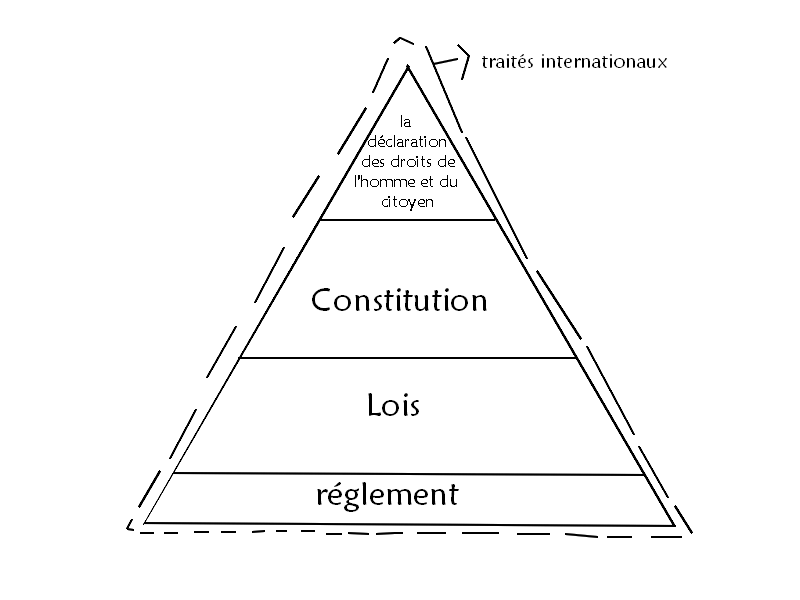 Schéma de la hiérarchie des normes :Règlements : décrets, arrêts, circulaires, etc… pris par le pouvoir exécutif (il met en œuvre)Lois : par le législatif (le Parlement)Constitution : adoptée par le peuple par référendum. Protégée par le conseil constitutionnel.Déclaration des droits de l'homme et du citoyen (1789) : elle n'est pas adoptée par quelqu'un, elle est venue de l'être suprême# 1. Constitution souple et constitution rigideUne constitution est souple quand elle peut être modifiée facilement comme une loi (c'est le cas en Grande-Bretagne).
Une constitution est rigide quand sa modification nécessite une procédure complexe. Aux États-Unis, il faut une majorité au Parlement américain puis il faut que chaque Etat américain donne son accord. En France, il faut que l'Assemblée Nationale et le Sénat votent à la majorité, puis référendum (que seul le Président de la république peut convoquer) ou sinon on réunit le Parlement au Congrès (577 députés et 348 sénateurs) qui votent la majorité au 3/5ème (supérieur à 1/2)# 2. Le sens de cette distinction entre rigide et soupleRigide parce qu'on veut marquer l'histoire du pays : on veut donner de la force au texte qu'on a donné.Chapitre 2 : la notion d’ÉtatNotre société se compose de niveaux de sociabilité, c'est à dire chaque individu se trouve simultanément impliqué dans une série de relations sociales, on participe à plusieurs groupes simultanément (université, famille, association, parti politique...). Il peut y avoir des conflits entre ces groupes, par exemple quand on fait partie d'un syndicat et d'une entreprise qui sont en conflit. Comment réguler un conflit ? Avec la société politique qui est un niveau de sociabilité, et qui poursuit comme les autres ses propres objectifs et qui essaye de les faire partager. Mais la société politique est un groupe différent des autres parce qu'elle présente une organisation qui va englober tous les autres groupes, tous les autres niveaux de sociabilité et cette sociabilité politique porte le nom d’État. On appartient tous à un État. L’état est le seul groupe qui dispose d'un pouvoir, d'un monopole. C'est le monopole de la contrainte c'est à dire que l’Etat est le seul groupe qui peut fixer le cadre de l'activité des autres groupes et qui peut sanctionner par un processus de répression, les atteintes portées par les autres groupes au cadre qu'il a fixé. Exemple : une entreprise fixe les règles par rapport au code du travail.L'Etat est un mot qui a plusieurs sens : c'est une communauté humaine, c'est un ensemble de gouvernants que l'on va opposer aux gouvernés. C'est aussi une série d'organes centraux que l'on va opposer à des organes locaux.Section I : Définition abstraite de l'EtatLa notion d'Etat est une notion relativement moderne, la période de la féodalité était une période sans Etat, les ducs de Bourgogne avaient une organisation opposée au roi de France. L'Etat va apparaître en Europe occidentale vers le 16/17ème siècle et connaîtra son apogée en terme de construction politique au 17ème. Mais le rôle de l'Etat était limité à l'époque : garantir le respect et le maintien des règles de vie commune, la coutume. C'était un Etat gendarme, chargé de compétences régaliennes (défense du territoire, sécurité intérieure, justice).Il faut que l'Etat ait des ressources, lever l'impôt. La gabelle : impôt sur le sel. La dîme : un dixième des productions agricoles.
# 1. Conditions d'existence de l'EtatTrois conditions : un territoire, une population, des dirigeants.TerritoireLe territoire est un espace limité par des frontières et à l'intérieur des frontières, l'autorité de l'Etat s'exerce. Il se compose d'un espace terrestre, un espace aérien, un espace sous-terrain et un espace maritime dans certains cas. Tout ceci fait l'objet de règles. Territoire maritime : les eaux territoriales s'étendent sur 12 mile c'est à dire 22 km mais l'Etat a le droit d'aller jusqu'à 200 mile c’est-à-dire 350km. Ça s'appelle la Zone Economique Exclusive. Sauf si on rencontre le territoire d'un autre Etat, il peut y avoir quelque chose dans les fonds marins : le plateau continental.Quelles sont les fonctions du territoire ?Un cadre de compétence : Le territoire délimite l'exercice de l'autorité de l'Etat et au-delà des frontières, l’Etat n'a plus ni autorité, ni compétence. Des Etats peuvent intervenir sur d'autres Etats (la guerre) : intervention internationale sous mandat (de l'ONU, de l'OTAN), à la demande d'un état. Dans un cadre précis, des Etats peuvent intervenir.Le fait d'habiter sur un même territoire, ça donne le sentiment d'appartenir à un même groupe.Le territoire est un instrument d'action du pouvoir, un élément de richesse des nations. 1973 : guerre israélo-arabe. Conséquence : états arabes décident de nationaliser le pétrole.PopulationElle préexiste à l'Etat et prend une dimension psychologique → c'est un élément arithmétique, la psychologie en complète la richesse et doit aboutir à un sentiment d'appartenance à la nation. La nation se construit par solidarité (coupe du monde de 98), par similitude et aussi par différenciation. On a un passage d'un phénomène de population à un phénomène de nation, lorsque les gens qui composent la population prennent conscience qu'il y a plus d'affinités qui les rassemblent et qu'il y a des différences qui les séparent des autres nations.Les critères de la nation :- Les considérations raciales. Idée de hiérarchie entres les races : Vicomte de Gobineau a écrit sur la hiérarchie entres les races : il y a obligation pour les races supérieurs à éduquer les races inférieures, et c'est un des principaux arguments des colonialistes.- La langue : la nation est liée à une langue commune mais il y a des Etats nationaux qui ont plusieurs langues officielles. Belgique : flamand, français, allemand. Suisse : roman, français, italien, allemand. D'autres Etats ont la même langue : Autriche et Allemagne.- Théories organicistes : signifie que la nation est un organe, un corps vivant et les habitants sont les cellules de ce corps vivant : la nation ne peut vivre sans ses cellules mais réciproquement une cellule isolée de la nation ne peut pas vivre non plus. La société est supérieure à l’individu, l’intérêt général est supérieur à l’intérêt individuel.- La notion du vivre ensemble : il n'y a pas de nation sans volonté de vivre ensemble : Ernest Renan qui disait que la nation se fonde sur cette volonté du vivre ensemble pour des raisons ethniques, linguistiques, religieuses mais pour lui le facteur le plus important c'est le facteur spirituel, la volonté de vivre en commun, la volonté d'adhérer à un mode de vie, et de pensée identique pour aboutir à la conscience nationale, c'est ce qui permet d'intégrer, d'assimiler tout en respectant les diversités.Les liens entre notion de nation et notion d’Etat :La nation est une notion psychologique, l'Etat est une notion juridique. Qu'est ce qui les rapproche ? il y a souvent concordance dans le temps et dans l'espace : l’État nation. Ex : la France. Mais il y a aussi des nations sans Etat et des Etats sans véritable nation et des Etats multinationaux.La nation va préexister à l’ÉtatElle est alors un groupe humain qui est doté d'une personnalité propre mais qui ne forme pas un Etat. Exemples : la nation allemande a existé avant de former un état, l'Etat allemand va être formé par Bismarck au 19ème et qui commence le deuxième Reich. En Italie à la même époque grâce à Garibaldi. L'Israël, création en 1948 d'un État à partir des sentiments nationalistes juifs.Mais il existe des nations sans états : les Kurdes, juridiquement le Kurdistan n'existe pas. Ou la nation palestinienne mais juridiquement il n'y a pas d’Etat, il y a un gouvernement, une nation mais pas de territoire reconnu par l'ONU. La Palestine n'a jamais existé en tant qu’état. Le droit international a un « principe des droits des peuples à disposer d'eux-mêmes » : principe d’autodétermination. Un peuple qui veut créer son Etat doit pouvoir le faire.L'Etat est antérieur à la nationOn vise là des Etats qui sont créés sans qu'il y ait de nation. Exemples : les États-Unis, les États d'Afrique : beaucoup des états qui sont devenus indépendants ont été découpés ou créé de manière artificielle. (1994 : le Rwanda, génocide Utoo contre les Tootsie, deux ethnies historiquement ennemies ont été réunies sur un même Etat).Des Etats multinationaux voire communautaires 
Belgique  (créée en 1830), le Liban, l'ancienne Union soviétique...Aujourd'hui il y a dans le monde 196 Etats reconnus, 193 Etats appartiennent à l'ONU (51 Etats au départ, les derniers sont la Suisse, le Timor, le Monténégro, et le Soudan du Sud), le Kosovo n'est pas reconnu par l'ONU, et il y a des Etats officiels non membres : les îles Cook, les îles du Niowé et enfin le Vatican.Une organisation politiqueLa population est soumise à un pouvoir qui s'appelle l'Appareil d’État, c'est l'outil qui donne à l’État le monopole de la contrainte, cela signifie que l'état va exercer sur le plan international et sur le plan national une autorité effective. L'Etat va imposer ses choix politiques, en principe démocratiques, au plan national et au plan international. Cette définition a fait dans l'histoire l'objet de controverse d'ordre philosophique sur l'Etat, deux théories dominantes :La théorie libérale : pour les philosophes libéraux, l'Etat est une structure neutre qui doit assurer la régulation des conflits entre les groupes de l'Etat, par un arbitrage, en principe impartial, basé sur la recherche de l’intérêt général. Ce qui va amener Condorcet (18ème siècle) à dire « L'Etat c'est le produit de la conciliation, il ne crée pas de satisfactions totales mais il n'y a pas de mécontentement total non plus ». La philosophie marxiste : l'Etat est un Etat engagé (l'Anti Dühring, écrit par Engels et l’État et la révolution écrit par Lénine), dans ces deux ouvrages, on trouve que l’Etat est une structure politique mis en place par la classe dominante pour assurer sa domination sur l'autre classe. Pour les marxistes la classe dominante sert son propre intérêt, il n'y a pas d’intérêt général.# 2. Caractère juridique de l'EtatLa personnalité morale de l'EtatL'Etat est une personne morale, c'est une fiction qui consiste à affirmer que si des personnes physiques se regroupent volontairement, elles vont faire naître fictivement une nouvelle personne qui aura sa propre logique, sa propre gouvernance et qu'on va appeler une personne morale. L'Etat une fois créé est distinct, il est différent de ses nationaux, il est aussi distinct du gouvernement qui dirige l'Etat, c'est ce qu'on va appeler l’institutionnalisation, c'est faire que l'Etat continue malgré les changements de gouvernement, malgré les changements de régime.La notion de souverainetéDéfinition :Un pouvoir est souverain quand personne ne lui est supérieur, quand il ne reçoit pas d'ordre, quand il est supérieur à tout le monde et qu'il peut donner des ordres à tout le monde.ConséquenceA l'extérieur de l'Etat, personne n'est supérieur à un Etat souverain, tous les états sont sur un pied d'égalité, ils sont tous égaux en droit international. Les 193 états reconnus par l'ONU ont une voix chacun à l'assemblée générale à l'ONU.  Mais 5 Etats ont le droit de véto, appartiennent au conseil de sécurité. Membres permanents : Chine, France, Angleterre, Russie et États-Unis, les 5 qui ont gagné la seconde guerre mondiale.À l'intérieur de l'Etat, tous les membres doivent obéir à l'état, et si on n’obéit pas à l'Etat, et bien l'Etat imposera le monopole de la contrainte pour imposer ses règles (police et justice).Les fondements de la souverainetéDomaine de la philosophie politique. Il y a deux doctrines qui se succèdent :- Théocratique : Saint-Augustin (354-430) va établir la notion de monarchie de droit divin : considère qu'il y a dans le monde un ordre naturel d'origine divine et qui critique et justifie le pouvoir. Le pouvoir de dieu va se transmettre dans le corps du roi qui devient son représentant. Et cette représentation se manifeste dans une cérémonie : le sacre. Le roi n'est roi qu’après le sacre, tant qu'il n'est pas sacré il n'est pas roi. Le futur roi va recevoir dans cette cérémonie plusieurs représentations de dieu : le pouvoir par le sceptre, l'universalité par une sphère, l'onction divine : signe de croix sur son front. Tout pouvoir vient de dieu. Cette philosophie va commencer à se fragiliser : laïcisation du pouvoir qui va commencer quand les philosophies protestantes vont intervenir avec notamment Luther et Calvin.- Démocratique : apparaît au 17ème mais n'a pas le même sens pour tous.* Démocratie libérale :** Souveraineté populaire : portée par Jean Jacques Rousseau qui va la développer dans deux ouvrages : Du contrat social et Discours sur l'inégalité entre les hommes. Il dit que la souveraineté appartient au peuple mais chaque individu possède une fraction de cette souveraineté du fait même qu'il appartient au peuple. La conséquence c'est que chacun a le droit d'exprimer sa volonté à tout moment sur tout sujet du fait même qu'il est membre du peuple. Théorie de l’électorat Droit. On va le retrouver dans la constitution de 1793 : l'an I.** Souveraineté nationale : son défenseur est Montesquieu, il dit que le titulaire de la souveraineté c'est la nation et il fait une distinction entre la notion de peuple, qui est une somme arithmétique d'individus et la notion de nation qui est une entité idéale à qui on va reconnaître une existence propre et qui va sublimer le peuple et c'est à cette nation qu'on va reconnaître le droit de définir ce qui concourt au bien-être du peuple, c'est ce qu'on va appeler la théorie de l’électorat Fonction : le vote est un droit qui sert à désigner des représentants du peuple qui vont par là même devenir des représentants de la nation. Le vote devient un moyen de gestion de la représentation de la nation ce qui fait qu'à certain moment on va exclure des catégories complètes de personnes qu'on ne considère pas comme citoyens : les femmes et les pauvres grâce à un vote censitaire qui a exclu des personnes à cause de leur manque de contributions aux impôts.* Démocratie populaire : distinction qui repose sur la question des libertés, ici issue de la philosophie marxiste. Pour eux les libertés de 1789 (la Déclaration des droits de l'homme et du citoyen) sont formelles, affirmations abstraites dans le but de créer l'illusion. Ces libertés considérées comme des notions intemporelles sont une conception erronée de la liberté qui devrait être intégrée dans le contexte historique : matérialisme historique (on ne peut comprendre une situation sans regarder le contexte).
C'est un retournement complet dans les relations entre l'état et les libertés. Pour un libéral, la liberté préexiste et le rôle de l’État est d'éviter qu'on y porte atteinte. Pour un marxiste, la liberté se crée et l'Etat doit permettre cette création. Dans une démocratie populaire le but est la création de vraies libertés accessibles à tous : liberté d'avoir un logement, de  se chauffer, de manger tous les jours, quitte à un moment à tourner le dos aux libertés bourgeoises fondamentales.Section II : La forme de l'État, l'organisation des EtatsUne souveraineté concentrée à un seul niveau ou une souveraineté à plusieurs niveaux.→ Souveraineté à un niveau : Etat unitaire (décentralisé)→ Souveraineté à plusieurs niveaux : confédération / fédération# 1. ConfédérationCela signifie que l'on va s'unir contre quelque chose, c'est un mariage de raison, forme d'Etats composés. La confédération est souvent le premier stade par lequel passent des Etats indépendants qui veulent renforcer les liens qui les unissent pour faire face à des puissants extérieurs. (ex : l'Union Européenne qui s'est créée au départ contre l'idée d'une nouvelle guerre, et pour se protéger des deux blocs : USA et soviétique).Ça peut être le dernier stade par lequel vont passer les états pour rompre leurs liens historiques. Ex : La CEI (Confédération des Etats Indépendants)La définition constitutionnelle de la confédérationC'est une assemblée d'Etats qui conservent l’intégralité de leur indépendance et de leur souveraineté mais qui acceptent volontairement d'abandonner une partie de leur prérogative à des organes confédéraux communs. Nous sommes donc en face d'une alliance internationale dotée d'organes permanents, ce n'est pas un super Etat qui viendrait se superposer aux états membres mais qui collabore autour de quelques organes communs en confiant des délégations de souveraineté : un pacte confédéral. (Europe : traités de Lisbonne, de Maastricht, etc…).L'organisation confédéraleIl y a trois composantes d'une organisation confédérale :L'assemblée de la confédération, c'est une conférence diplomatique où siègent les représentants des différents états, ces représentants se retrouvent de manière régulière.Ces représentants ont un mandat impératif ce qui veut dire qu'ils viennent avec des consignes, ils défendent leur état.La majorité qualifiée : majorité plus complexe à obtenir que la majorité absolue : supérieure à 1/2. Conséquence : souveraineté très peu entamée, les Etats gardent beaucoup de pouvoirs, en matière fiscale, chaque état fait ce qu'il veut, la confédération ne peut pas décider des impôts. Les Etats membres sont des écrans entre la confédération et les citoyens.Valeur du procédé confédéralL’exemple américain :4 juillet 1776 : les déclarations d'indépendances des États-Unis, chaque Etat va signer sa déclaration d'indépendance, 13 colonies affirment séparément leur indépendance. Guerre immédiate avec la Grande-Bretagne qui refuse cette indépendance.Novembre 1777 : rédaction des articles de la confédération : chaque colonie va devoir adopter ces articles, il faudra 4 ans. Les 13 acceptent de se retrouver dans une assemblée confédérale qui va s'appeler le Congrès, chaque Etat aura un délégué au sein du Congrès. Chaque représentant a un mandat impératif, la majorité doit être prise à 9/13 ou unanimité ce qui veut dire que chaque Etat a un droit de véto.Objectifs : règlement des problèmes internationaux, défense commune, assistance mutuelle en cas d'attaque, mais il y a beaucoup de handicaps : il n'y a pas de pouvoir budgétaire et les Etats tardent à payer leur contribution à la confédération. La France les a aidés : La Fayette avec Benjamin Franklin qui était ambassadeur des États-Unis à Paris. Réglementation du commerce : taxes quand ils se vendaient entre eux. Le pacte confédéral ne peut être modifié qu'à l'unanimité, véto systématique. Hamilton : « La confédération américaine repose sur la nécessité du concours de 13 volontés souveraines ».D'autres exemples :La confédération est un système instable, fragile où il y a de l'indiscipline des Etats, où l’égoïsme l'emporte sur l’intérêt général et où la volonté d'émancipation l'emporte sur la volonté de construire ensemble.Confédération germanique1815 : Congrès de Vienne organise l'Allemagne en confédération qui aboutit vite à des dissensions Prusse/Autriche : guerre, éclatement : 1866, bataille de Sadowa, victoire de la Prusse, création de la nouvelle confédération de l'Allemagne du nord qui va disparaître en 1871 avec la victoire de la Prusse sur la France ; confédération fédérale allemande : deuxième Reich porté par Bismarck, composé d'anciens royaumes : Prusse, Saxe, Wurtemberg,  Bavière.SuisseLa Suisse a gardé le nom de confédération helvétique (mais c'est une fédération) elle date de 1291, elle va devenir une vraie confédération au sens moderne du terme en 1815, très vite des conflits vont apparaître entre les cantons : forme démocratique (protestants, Calvin), monarchique (catholique) → guerre 1846-1847, la guerre du Sonderbund (sans lien) 7 cantons catho contre le reste, qui gagne et renforce ses pouvoirs en créant une fédération : constitution suisse de 1848 puis 1874.# 2. FédérationOn s'unit pour quelque chose, pour bâtir une autre entité, Etat plus structuré que la confédération, mais qui reste une superposition de deux niveaux d'états distincts (Allemagne, États-Unis, Russie, Brésil, Mexique, Inde, Canada, Belgique, Autriche) (Belgique : Wallonie, Flandres, Bruxelles) (Allemagne : 16 länder). Dans un Etat confédéral, chaque citoyen reste avant tout citoyen de son propre Etat. Dans une fédération, chaque citoyen est d'abord citoyen de son Etat fédéral, c'est un citoyen unique.A) L'exemple américainLa transformation opérée par la constitution de 1787 :Une nouvelle constitution est adoptée par ce qui deviendra les États-Unis, elle a été écrite par Jefferson qui deviendra le troisième président des États-Unis. Il fallait dans cette constitution concilier deux impératifs contradictoires : ne pas mécontenter les 13 états locaux jaloux de leurs prérogatives et constituer une autorité centrale effective : la réponse est l'état fédéral. La constitution de 1787 va opérer trois grandes transformations par rapport à celle de 1777 :La dualité des organesLe principe de répartition des compétencesLa création de la Cour SuprêmeLa dualité des organesLes Etats gardent leurs organes spécifiques, ils peuvent fixer librement leur organisation constitutionnelle sous réserve de deux exceptions : le suffrage universel et le gouvernement doivent avoir une forme républicaine dans chaque Etat. Mais on va aussi créer des organes fédéraux spécifiques au niveau central. Chaque Etat a un gouverneur, un congrès, un système judiciaire, et une constitution et il y a une constitution qui englobe tous les Etats.
La constitution crée une séparation des pouvoirs avec une organisation judiciaire fédérale, un pouvoir législatif (Congrès) et un pouvoir exécutif avec le Président des États-Unis. Cette constitution est entrée en vigueur en 1788 après ratification par 9 Etats américains.→ Le président des États-Unis : Le pouvoir exécutif a un lieu : la maison blanche avec son occupant qui est là pour 4 ans avec possibilité d'être réélu une fois, sachant qu'en cas d'élément extraordinaire (ex : guerre) il est possible de rallonger le mandat (comme ça a été le cas pour Roosevelt).
Fonctions traditionnelles du président : il est chef d'état, ça veut qu'il le représente dans le monde, chef du pouvoir exécutif, commandant en chef des armées (il a l'autorité sur l'arme nucléaire), chef de la diplomatie, il a des missions à caractère législatif : le président peut exercer un droit de veto sur les propositions de lois émises par le Congrès, il peut aussi recommander au Congrès d'adopter les mesures qu'il estime nécessaires et opportunes pour le pays, il est informateur du pays (ce qui se traduit une fois par an : le président vient annoncer le message de l'Etat de l'union devant le Congrès : bilan de son année de président), il est chef de parti.Les rôles plus récents du président : il est devenu le coordinateur économique, défenseur de la politique sociale, pivot du système fédéral et il est chargé de la gestion des crises.La répartition des compétencesLa constitution fédérale va délimiter les compétences respectives des deux niveaux : fédéral et fédéré.Le pouvoir exécutifIl est limité par le temps (4 ans, renouvelable une fois), il est sous contrôle du pouvoir judiciaire : on va vérifier que le président se comporte bien. Il doit éviter trois mauvais chemins : la trahison (ex : vendre la recette du coca aux chinois), la concussion : détournement de fonds publics, et le mauvais comportement personnel. Exemples : l'affaire du Watergate en 1972 : Nixon est élu président et éclate un mois et demi plus tard l'affaire du Watergate. Il a placé des micros dans le local de son concurrent Mac Govern. Il démissionne en 74, remplacé par son vice-président : G. Ford. Il démissionne pour éviter la procédure d’empêchement : elle vise par le Congrès à empêcher le rôle du président. Puis Clinton, en 1999 il se retrouve en difficulté car il a trompé sa femme alors qu'il avait juré sur la Bible que non, le parjure a lancé la procédure d'empêchement qui a été arrêté car il a demandé pardon à la nation. Le président des E.-U. ne dépend pas des équilibres législatifs, il va composer son équipe sans tenir compte des équilibres. La conséquence : le président ne peut pas dissoudre le congrès alors qu'en France on peut. Concrètement, s'il arrive malheur au président, c'est son vice-président qui le succède.Le pouvoir législatifArticle 1 de la section 8 de la Constitution qui permet de voir les pouvoirs législatifs : le pouvoir d'imposition, les emprunts, la monnaie, le commerce, la création des postes de fonctionnaires dans les tribunaux fédéraux, mais aussi un investissement dans la politique étrangère et militaire. Trois domaines restent aux Etats fédérés : l'enseignement, le maintien de l'ordre, la législation civile et criminelle.Le pouvoir judiciaireDans chaque Etat il y a des tribunaux fédérés, et il existe des tribunaux fédéraux, quand l'affaire se situe au niveau fédéral, ce sont les tribunaux fédérés, quand l'affaire dépasse les Etats fédérés ce sont les tribunaux fédéraux (ex : assassinant de Kennedy).L'organisation des rapports entre les niveaux fédéral et fédéréObjectifs : garder l'autorité centrale et permettre l'existence des états fédérés. Plusieurs techniques : → Les Etats fédérés participent en tant que tel à la désignation des grands électeurs qui vont permettre l'élection du Président des E.-U : il n'est pas désigné directement par les électeurs, c'est une élection au suffrage universel indirect : chacun des 50 états fédérés dispose d'un nombre de grands électeurs. → Organisation du Congrès : coexistence de deux principes de représentations au sein du Congrès : une chambre va représenter l'importance de la population (435 représentants : 1 pour 420 000 habitants) et une autre chambre va représenter les Etats (2 sénateurs par Etat). Le droit fédéral l'emporte sur le droit fédéré, le droit fédéré est considéré comme un droit d'attribution (la constitution attribue des compétences au droit fédéral), fédéré : droit commun.1860, nouveau président : Lincoln. Dans son programme quelque chose va provoquer ce qui sera la guerre civile des E.-U. : guerre de sécession. Droit des Etats fédéraux incompatible avec droit fédéré : abolir l'esclavage : des états vont décider de quitter la fédération pour préserver leur équilibre économique et ils vont former une confédération, cette guerre va durer quatre ans.Plan du coursIntroduction : Mindmaping autour du mot « droit »I/ La règle de droitElle est généraleElle est permanenteElle est obligatoireII/ Quelles sont les sources de la règle de droit ?La loiLa coutumeLa jurisprudenceLa doctrineIII/ ClassificationDroit privé/droit publicDroit interne/droit internationalDroit objectif/droit subjectifDroit patrimonial/droit extrapatrimonialIV/ L’originalité du droit constitutionnelConstitution et EtatChapitre 1 : la notion de constitutionSection I : Définition matérielle de la constitution# 1. Contenu : trois règles# 2. Distinction entre constitution écrite et constitution coutumièreLa constitution coutumièreLa constitution écriteSection II : Définition organique# 1. Constitution souple et constitution rigide# 2. Le sens de cette distinction entre rigide et soupleChapitre 2 : La notion d’EtatSection I : Définition abstraite de l’Etat# 1. Conditions d’existence de l’EtatTerritoirePopulationUne organisation politique# 2. Caractère juridique de l’EtatLa personnalité morale de l’EtatLa notion de souverainetéSection II : La forme de l’Etat, l’organisation des Etats# 1. ConfédérationLa définition constitutionnelle de la confédérationL’Organisation confédéraleValeur du procédé confédéral# 2. FédérationL’exemple américain